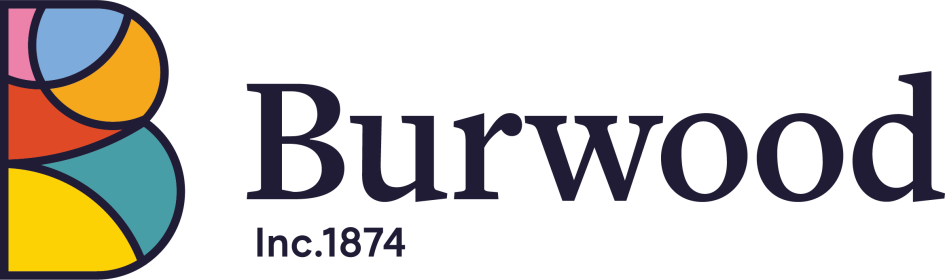 EXRESSIONS OF INTEREST APPLICATION FORMA.	Respondents must complete the following detailsContact DetailsPrevious ExperiencePlease provide details of previous industry experience which demonstrates your ability to succeed in this venture:ReferencesPlease provide contact details of three (3) relevant references:Proposed Hours of OperationThe minimum hours of operation are 8.00am – 4.00pm, Monday to Friday.Please provide details of the proposed hours of operation:Lease AmountPlease provide details of the offered rental amount:Submission ChecklistAll submission must include: □	Completed, signed and dated Expression of Interest Application Form□	Proposed menu and pricing structure □	Resumé of all respondents □	Any other supporting documents (please list attached documents):B.	Acknowledgement and declaration:We acknowledge that, by submitting this proposal, we accept and acknowledge that we are bound by the terms and conditions in the invitation. We declare that we have no direct or indirect conflict of interest in participating in the development outlined in the invitation. We authorise the Council to contact our Referees as noted above and to obtain from them any relevant information to assist the Council in evaluating this proposal.DATED:If the respondent is a company:If the respondent is an individual:Name:Company Name:ACN:ABN:Mailing Address:Telephone:Fax:Email:Experience One:Experience Two:Experience Three:Referee 1:Name:Company:Address:Phone:Referee 2:Name:Company:Address:Phone:Referee 3:Name:Company:Address:Phone:DaysTime/sMonday to FridayWeekendsPublic Holidays (please note that Burwood Council, Library & community Hub is not open public holidays)Additional HoursRate:Please nominate the amount you would be willing to pay:SIGNED for and on behalf ofBy:) (Sign and Print Name and Title)SIGNED by:)(Sign and Print Name)In the presence of:In the presence of:Witness 
(Sign and Print Name and Title)Witness 
(Sign and Print Name and Title)